План Восточного сада.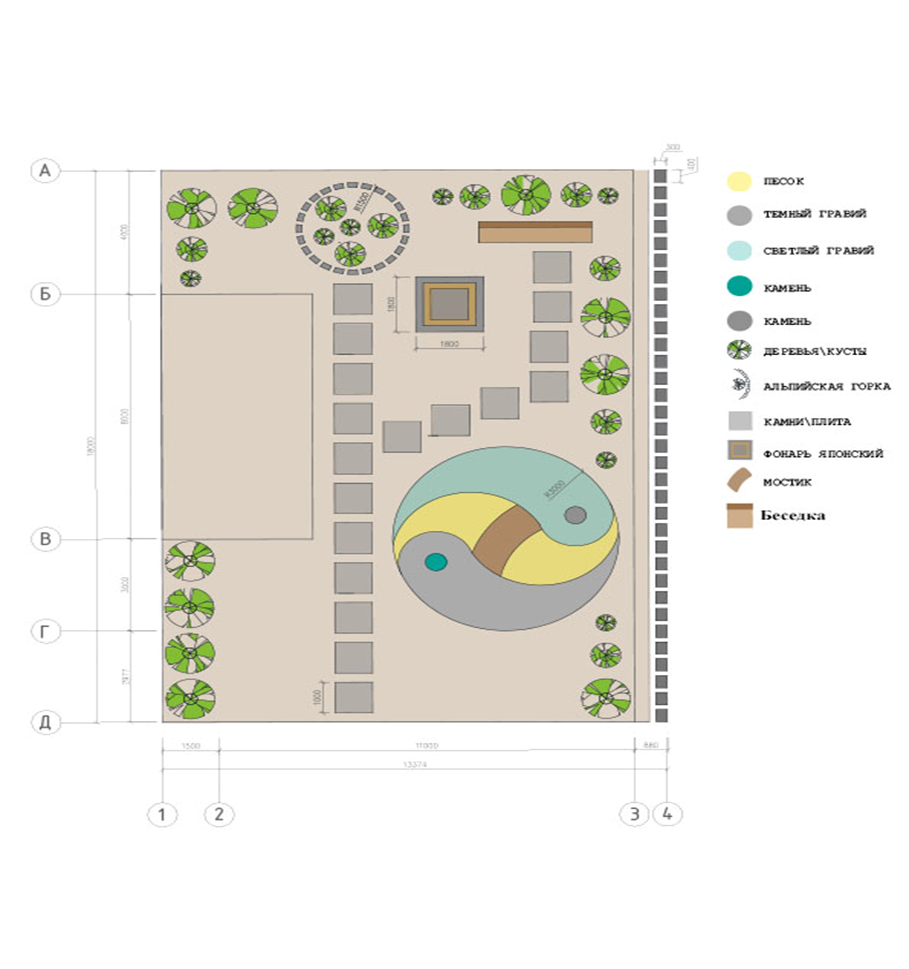 